Приложение № 5К перечню мест (площадок) накопления твердых коммунальных отходов на территории муниципального образования город Шарыпово Красноярского края, находящихся на балансе Администрации города ШарыповоМесто 4Расположение места 4 (площадки) накопления ТКО на территории муниципального образования город Шарыпово,                гп Дубинино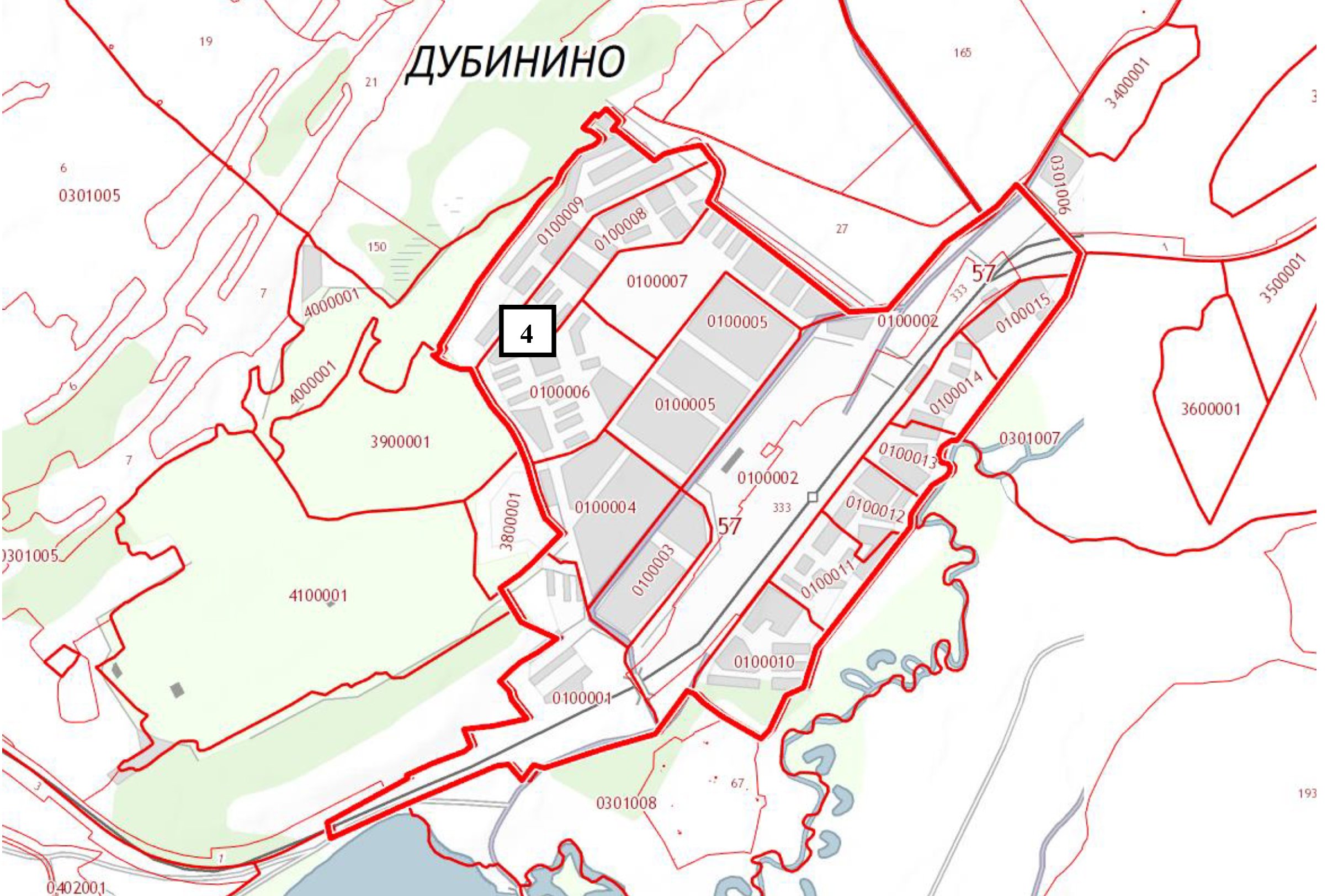 Расположение на карте Место 4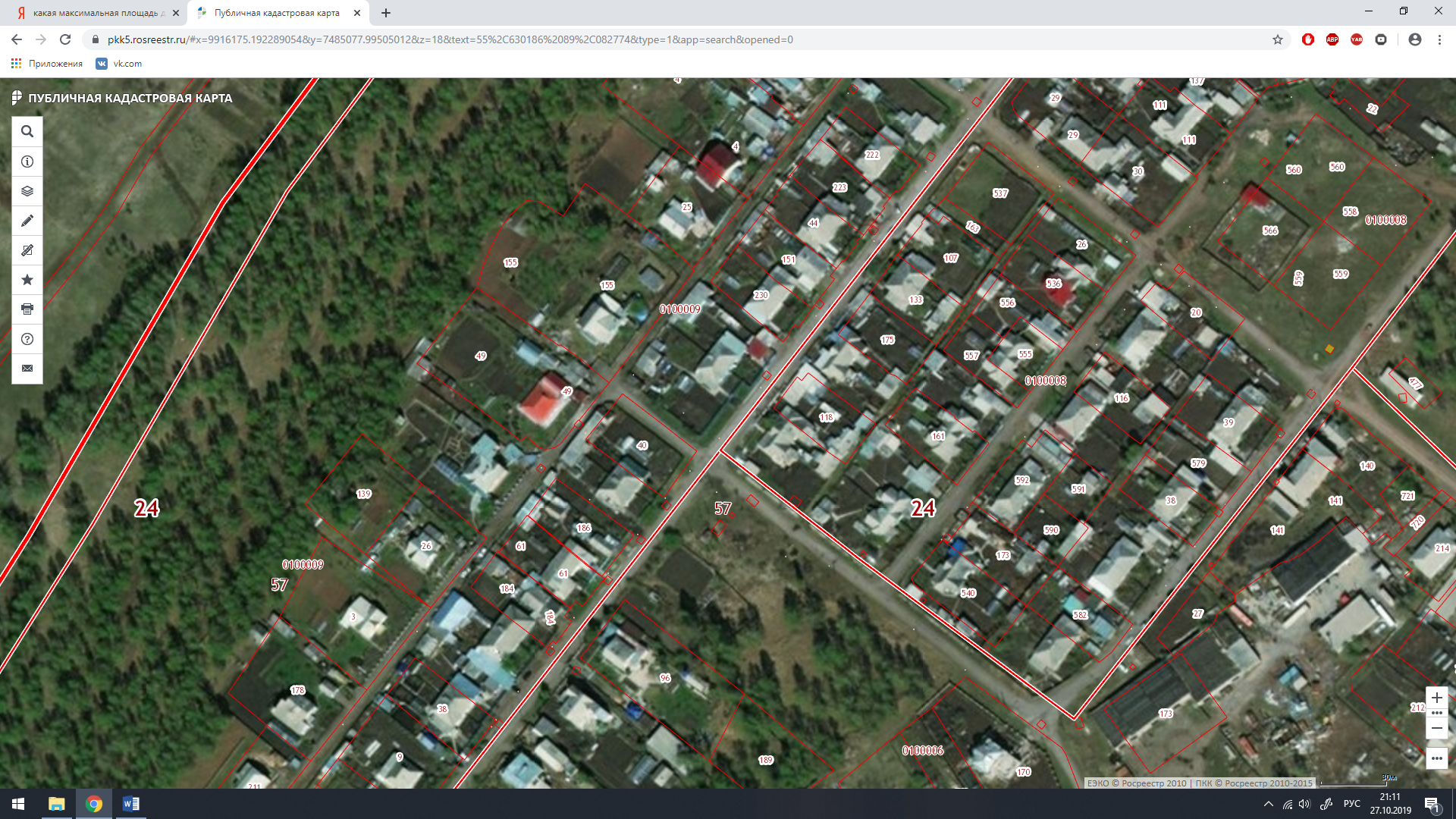 